Érvényes: 2016.10.03-tól 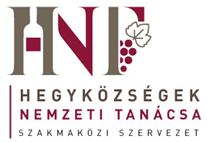 Bejelentés alkohol tartalom növelése a művelet végrehajtási helye szerint illetékes hegybíró részére *Bejelentő neve: ………………………………………………………………….….………….Bejelentő GA száma:…………………………………………………………………………..Bejelentő címe: ……………………………………………………………..………………….A művelet végrehajtásának helyszíne:……………………………….…………………………A művelet megkezdésének napja és időpontja: ……………………..…………………………Azon termék megnevezése, amelyre a művelet irányul:……………….………………………..A művelet során alkalmazandó eljárás és a művelet elvégzéséhezfelhasználásra kerülő termék típusa: ……………………………………………………………Kelt,………….év ………………….hónap  …………..nap							……………………………………..								     Bejelentő aláírása*A természetes alkoholtartalom növelésének borászati évben első alkalommal történő végzését a 606/2009/EK bizottsági rendelet 12. cikk (1) és (2) bekezdés szerint kell bejelenteni, a művelet megkezdése előtt legalább két munkanappal. A bejelentés több műveletre, illetve valamely meghatározott időszakra is kiterjedhet. Ebben az esetben a 606/2009/EK bizottsági rendelet 12. cikk (3) bekezdés szerint kell a nyilvántartást vezetni.A művelet bejelentésének másolatát, a bejelentés elküldésének igazolásával a borászati üzem pincekönyvének mellékleteként meg kell őrizni.